Completion Date: August 2014Scale: 400,000 students and 11,000 usersPartner: Johns Hopkins University, The Center for Technology in Education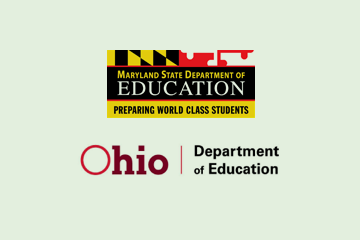 No.Inc partnered with Johns Hopkins University’s Center for Technology in Education to plan, design, and develop the technology to support the Kindergarten Readiness Assessment for Maryland and Ohio. Administered to about 400,000 kindergarteners in multiple states, the assessment is used daily by more than 11,000 teachers and administrators. A combination of hands on mobile apps, teacher assisted activities, and observations are used to administer 50 items.The ChallengesAccommodate many concurrent users; currently 11,000 users and 400,000 studentsRapidly implement nine cross-platform user interfaces including mobile iOS and AndroidDecentralize data management to respect school district autonomyAddress wide range of audience technical familiaritySupport an entirely new process without precedentOur ApproachGather requirements from multiple states and create a single systemPilot a prototype and collect user feedback Create scalable system using the Amazon CloudInclude interactive games developed for young childrenProvide sophisticated data management tools for loading and managing data by districtBuild a system flexible enough to adapt as the process evolvesUtilize the Electronic Learning Community to provide integrated professional developmentThe ResultsSuccessful completion in multiple states in 2014 and 2015Baseline results reported in each state by subgroups“The No.Inc team provided critical expertise related to cloud-based architecture that maximized the power and scalability of the system.”David PeloffSr. Program Director, Emerging TechnologiesResponsive Mobile UI - Teacher Facing User Interface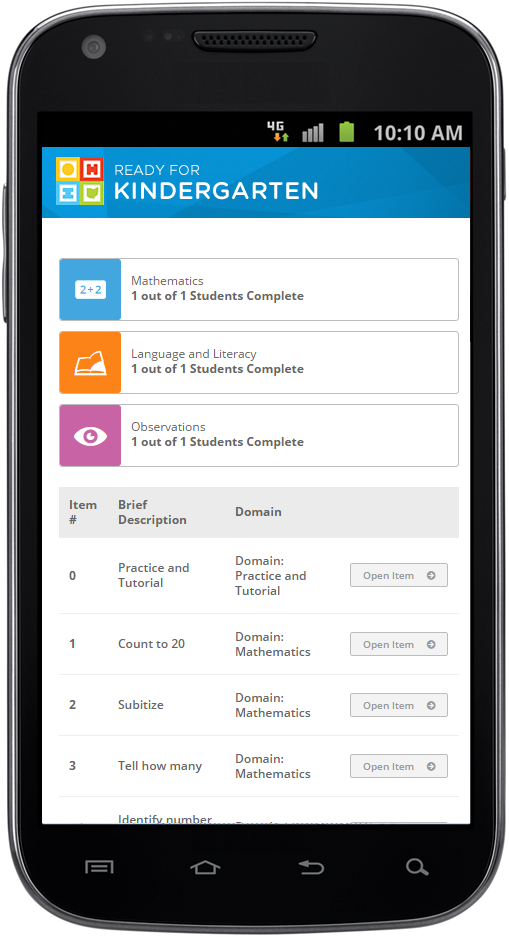 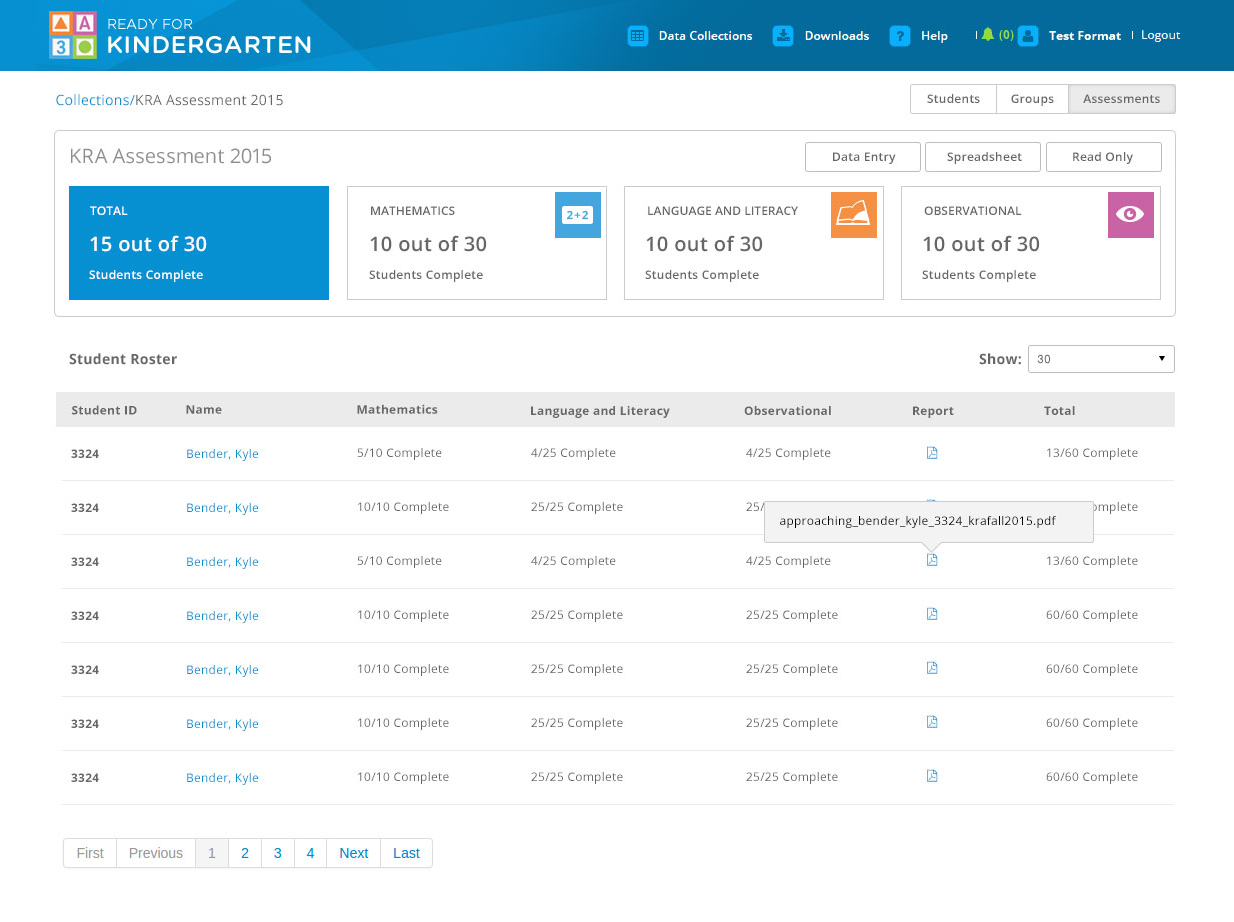 Responsive Mobile UI - Teacher Facing User InterfaceAdmin Interface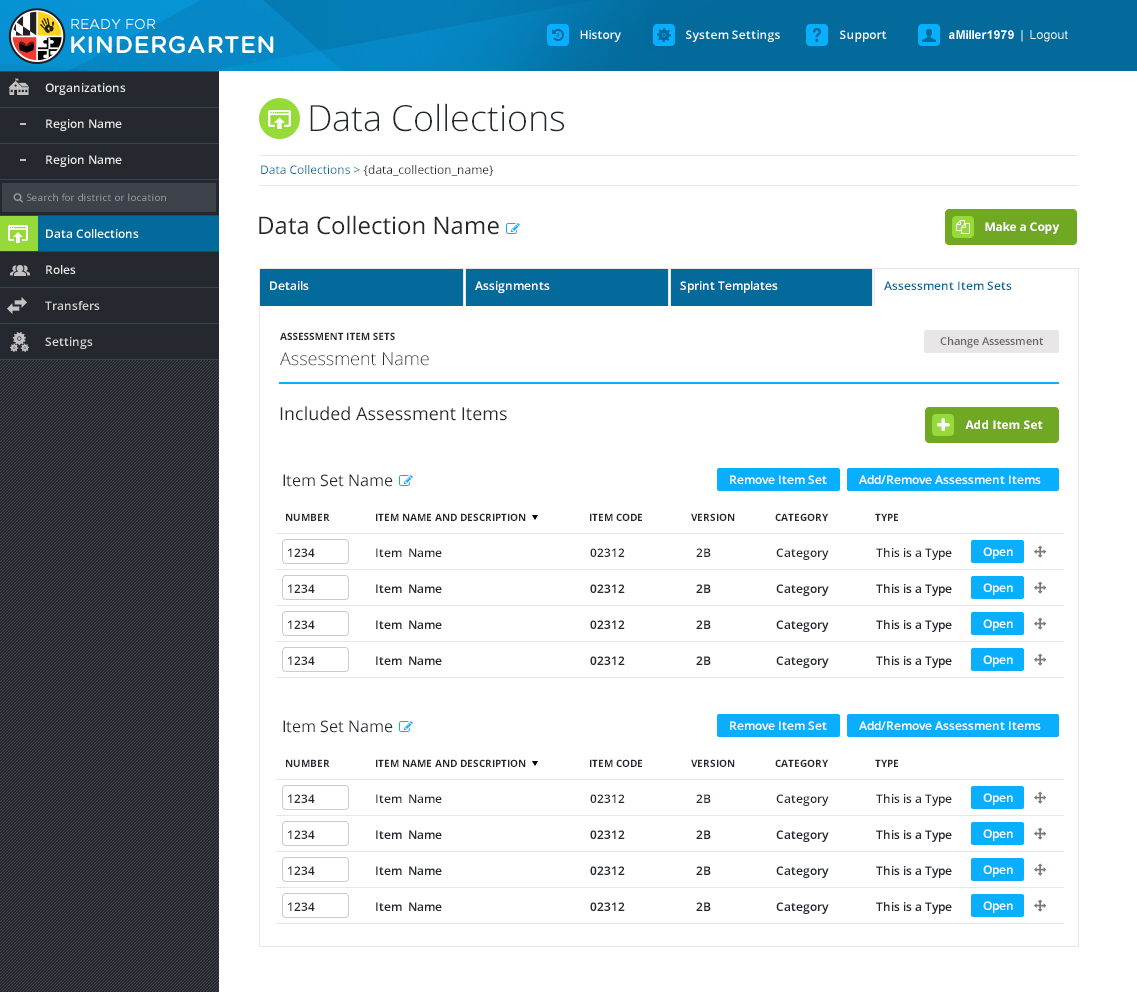 Student Facing Mobile Interface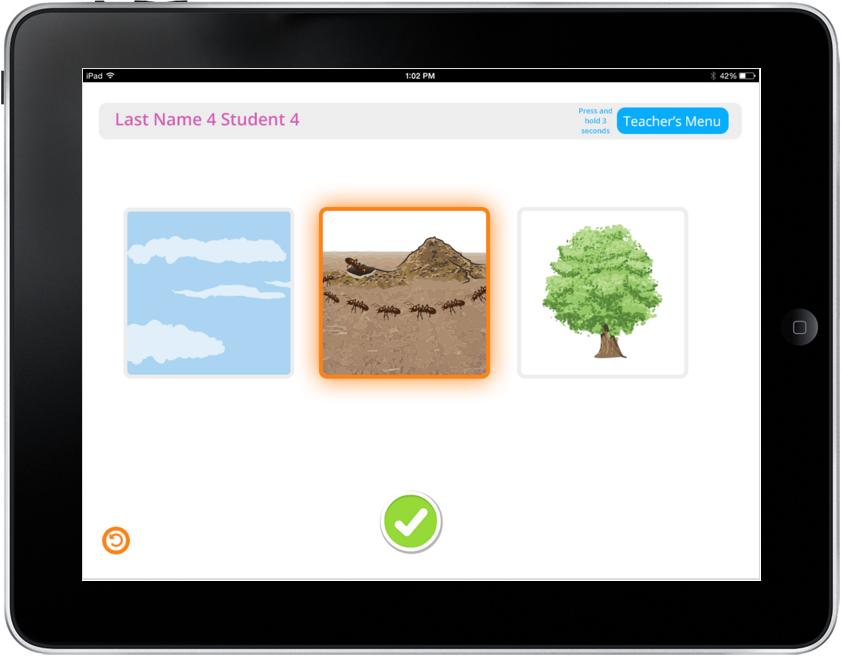 